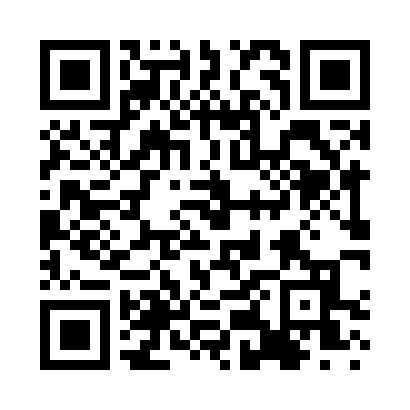 Prayer times for Amboy Center, New York, USAWed 1 May 2024 - Fri 31 May 2024High Latitude Method: Angle Based RulePrayer Calculation Method: Islamic Society of North AmericaAsar Calculation Method: ShafiPrayer times provided by https://www.salahtimes.comDateDayFajrSunriseDhuhrAsrMaghribIsha1Wed4:255:561:014:558:069:372Thu4:245:551:014:568:079:393Fri4:225:531:014:568:099:404Sat4:205:521:014:578:109:425Sun4:185:511:004:578:119:446Mon4:165:491:004:578:129:457Tue4:155:481:004:588:139:478Wed4:135:471:004:588:149:489Thu4:115:461:004:588:159:5010Fri4:105:441:004:598:169:5211Sat4:085:431:004:598:189:5312Sun4:065:421:004:598:199:5513Mon4:055:411:005:008:209:5614Tue4:035:401:005:008:219:5815Wed4:025:391:005:008:229:5916Thu4:005:381:005:018:2310:0117Fri3:595:371:005:018:2410:0318Sat3:575:361:005:018:2510:0419Sun3:565:351:005:028:2610:0620Mon3:545:341:005:028:2710:0721Tue3:535:331:005:028:2810:0922Wed3:525:321:015:038:2910:1023Thu3:505:321:015:038:3010:1224Fri3:495:311:015:038:3110:1325Sat3:485:301:015:048:3210:1426Sun3:475:291:015:048:3310:1627Mon3:465:291:015:048:3410:1728Tue3:455:281:015:058:3510:1829Wed3:445:271:015:058:3510:2030Thu3:435:271:015:058:3610:2131Fri3:425:261:025:068:3710:22